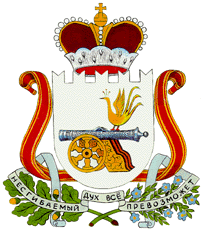 Р Е Ш Е Н И ЕОт ______________________  № ___                                                   Об утверждении отчета об исполнении бюджета муниципального образования  Козинского сельского поселения Смоленского района Смоленской области за 2020 год Статья 11. Утвердить отчет об исполнении бюджета муниципального образования Козинского сельского поселения Смоленского  района Смоленской области за 2020 год по доходам в сумме 25 918,0 тыс. рублей, по расходам в сумме 27 112,7 тыс. рублей с превышением расходов над доходами (дефицит бюджета муниципального образования Козинского сельского поселения Смоленского района Смоленской области) в сумме 1 194,7 тыс. рублей.Статья 2Утвердить показатели:          1. доходов  бюджета муниципального образования Козинского сельского поселения Смоленского района Смоленской области за 2020 год  согласно приложению № 1 к настоящему решению;          2. расходов бюджета муниципального образования Козинского сельского поселения Смоленского района Смоленской области за 2020 год по ведомственной структуре расходов бюджетов  согласно приложению № 2 к настоящему решению;3. расходов бюджета муниципального образования Козинского сельского поселения Смоленского района Смоленской области за 2020 год по разделам и подразделам классификации расходов бюджетов согласно приложению № 3 к настоящему решению;4. источников финансирования дефицита бюджета муниципального образования Козинского сельского поселения Смоленского района Смоленской области за 2020 год по кодам классификации источников финансирования дефицита бюджетов согласно приложению № 4 к настоящему решению.     Статья 3Настоящее решение опубликовать в газете «Сельская правда». Статья 4Настоящее решение вступает в силу с момента официального опубликования. Глава муниципального образованияКозинского сельского поселенияСмоленского района Смоленской области                                  Ю.Г. ГубаневПриложение №1к решению Совета депутатовКозинского сельского поселения Смоленского района  Смоленской области «Об утверждении отчета об исполнении бюджета муниципального образованияКозинского сельского поселения Смоленского района Смоленской области за 2020 год» от 29 апреля 2021 года  № 14Доходы бюджета муниципального образования Козинского сельского поселения Смоленского района Смоленской области за 2020 год Единица измерения: тыс.рубПриложение № 2к решению Совета депутатовКозинского сельского поселения Смоленского района  Смоленской области «Об утверждении отчета об исполнении бюджета муниципального образованияКозинского сельского поселения Смоленского района Смоленской области за 2020 год» от 29 апреля 2021 года  № 14Ведомственная структура расходов бюджета муниципального образования Козинского сельского  поселенияСмоленского района Смоленской области за 2020 год Единица измерения: тыс.рубПриложение № 3к решению Совета депутатовКозинского сельского поселения Смоленского района  Смоленской области «Об утверждении отчета об исполнении бюджета муниципального образованияКозинского сельского поселения Смоленского района Смоленской области за 2020 год» от 29 апреля 2021 года  № 14Расходы  бюджета муниципального образования Козинского сельского поселения Смоленского района Смоленской области по разделам и подразделам классификации расходов бюджетов за 2020 год  Единица измерения: тыс.рубПриложение № 4к решению Совета депутатовКозинского сельского поселения Смоленского района  Смоленской области «Об утверждении отчета об исполнении бюджета муниципального образованияКозинского сельского поселения Смоленского района Смоленской области за 2020 год» от 29 апреля 2021 года  № 14Источники финансирования дефицита бюджета муниципального образования  Козинского сельского поселения Смоленского района Смоленской области по кодам классификации источников финансирования дефицита бюджета за 2020 годЕдиница измерения: тыс.рубСОВЕТ ДЕПУТАТОВ КОЗИНСКОГО  СЕЛЬСКОГО     ПОСЕЛЕНИЯ СМОЛЕНСКОГО  РАЙОНА СМОЛЕНСКОЙ ОБЛАСТИНаименование показателяКодКассовое исполнениеНаименование показателяКодКассовое исполнениеФедеральное казначейство1002 050,5Доходы от уплаты акцизов на дизельное топливо, подлежащие распределению между бюджетами субъектов Российской Федерации и местными бюджетами с учетом установленных дифференцированных нормативов отчислений в местные бюджеты (по нормативам, установленным Федеральным законом о федеральном бюджете в целях формирования дорожных фондов субъектов Российской Федерации)00010302231010000110945,8Доходы от уплаты акцизов на моторные масла для дизельных и (или) карбюраторных (инжекторных) двигателей, подлежащие распределению между бюджетами субъектов Российской Федерации и местными бюджетами с учетом установленных дифференцированных нормативов отчислений в местные бюджеты (по нормативам, установленным Федеральным законом о федеральном бюджете в целях формирования дорожных фондов субъектов Российской Федерации)000103022410100001106,8Доходы от уплаты акцизов на автомобильный бензин, подлежащие распределению между бюджетами субъектов Российской Федерации и местными бюджетами с учетом установленных дифференцированных нормативов отчислений в местные бюджеты (по нормативам, установленным Федеральным законом о федеральном бюджете в целях формирования дорожных фондов субъектов Российской Федерации)000103022510100001101 272,3Доходы от уплаты акцизов на прямогонный бензин, подлежащие распределению между бюджетами субъектов Российской Федерации и местными бюджетами с учетом установленных дифференцированных нормативов отчислений в местные бюджеты (по нормативам, установленным Федеральным законом о федеральном бюджете в целях формирования дорожных фондов субъектов Российской Федерации)00010302261010000110-174,4Федеральная налоговая служба18212 654,5Налог на доходы физических лиц с доходов, источником которых является налоговый агент, за исключением доходов, в отношении которых исчисление и уплата налога осуществляются в соответствии со статьями 227, 2271 и 228 Налогового кодекса Российской Федерации000101020100100001104 949,1Налог на доходы физических лиц с доходов, полученных от осуществления деятельности физическими лицами, зарегистрированными в качестве индивидуальных предпринимателей, нотариусов, занимающихся частной практикой, адвокатов, учредивших адвокатские кабинеты, и других лиц, занимающихся частной практикой в соответствии со статьей 227 Налогового кодекса Российской Федерации000101020200100001100,0Налог на доходы физических лиц с доходов, полученных физическими лицами в соответствии со статьей 228 Налогового кодекса Российской Федерации0001010203001000011062,4Единый сельскохозяйственный налог000105030100100001102 669,2Налог на имущество физических лиц, взимаемый по ставкам, применяемым к объектам налогообложения, расположенным в границах сельских поселений000106010301000001101 133,2Земельный налог с организаций, обладающих земельным участком, расположенным в границах сельских поселений000106060331000001101 762,6Земельный налог с физических лиц, обладающих земельным участком, расположенным в границах сельских поселений000106060431000001102 078,0финансовое управление Администрации муниципального образования "Смоленский район" Смоленской области912755,9Невыясненные поступления, зачисляемые в бюджеты сельских поселений00011701050100000180Дотации бюджетам сельских поселений на выравнивание бюджетной обеспеченности00020215001100000150Дотации бюджетам сельских поселений на выравнивание бюджетной обеспеченности из бюджетов муниципальных районов00020216001100000150755,9Перечисления из бюджетов сельских поселений (в бюджеты поселений) для осуществления возврата (зачета) излишне уплаченных или излишне взысканных сумм налогов, сборов и иных платежей, а также сумм процентов за несвоевременное осуществление такого возврата и процентов, начисленных на излишне взысканные суммы00020805000100000150Администрация Козинского сельского поселения Смоленского района Смоленской области92910 457,1Доходы, получаемые в виде арендной платы, а также средства от продажи права на заключение договоров аренды за земли, находящиеся в собственности сельских поселений (за исключением земельных участков муниципальных бюджетных и автономных учреждений)0001110502510000012019,1Доходы от сдачи в аренду имущества, находящегося в оперативном управлении органов управления сельских поселений и созданных ими учреждений (за исключением имущества муниципальных бюджетных и автономных учреждений)00011105035100000120208,3Прочие доходы от компенсации затрат бюджетов сельских поселений000113029951000001300,1Субсидии бюджетам сельских поселений на обеспечение комплексного развития сельских территорий000202255761000001502 935,4Прочие субсидии бюджетам сельских поселений000202299991000001506 831,6Субвенции бюджетам сельских поселений на осуществление первичного воинского учета на территориях, где отсутствуют военные комиссариаты00020235118100000150456,2Прочие безвозмездные поступления в бюджеты сельских поселений000207050301000001506,5ИТОГО ДОХОДОВИТОГО ДОХОДОВ25 918,0Наименование показателяВедРазд.Ц.ст.Расх.Касс. расходНаименование показателяВедРазд.Ц.ст.Расх.Касс. расходАдминистрация Козинского сельского поселения Смоленского района Смоленской области9290000000000000000027 112,7ОБЩЕГОСУДАРСТВЕННЫЕ ВОПРОСЫ929010000000000000005 712,0Функционирование высшего должностного лица субъекта Российской Федерации и муниципального образования92901020000000000000662,8Расходы на обеспечение деятельности Главы муниципального образования929010299Я0200140000662,8Расходы на выплаты персоналу в целях обеспечения выполнения функций государственными (муниципальными) органами, казенными учреждениями, органами управления государственными внебюджетными фондами929010299Я0200140100662,8Расходы на выплаты персоналу государственных (муниципальных) органов929010299Я0200140120662,8Функционирование Правительства Российской Федерации, высших исполнительных органов государственной власти субъектов Российской Федерации, местных администраций929010400000000000004 167,3Расходы на обеспечение функций органов местного самоуправления в муниципальном образовании929010499Я05001400004 167,3Расходы на выплаты персоналу в целях обеспечения выполнения функций государственными (муниципальными) органами, казенными учреждениями, органами управления государственными внебюджетными фондами929010499Я05001401002 704,5Расходы на выплаты персоналу государственных (муниципальных) органов929010499Я05001401202 704,5Закупка товаров, работ и услуг для обеспечения государственных (муниципальных) нужд929010499Я05001402001 443,8Иные закупки товаров, работ и услуг для обеспечения государственных (муниципальных) нужд929010499Я05001402401 443,8Иные бюджетные ассигнования929010499Я050014080019,0Уплата налогов, сборов и иных платежей929010499Я050014085019,0Обеспечение деятельности финансовых, налоговых и таможенных органов и органов финансового (финансово-бюджетного) надзора9290106000000000000022,3Иные межбюджетные трансферты из бюджетов сельских поселений в бюджет муниципального образования "Смоленский район" Смоленской области на решение вопросов местного значения929010699Я05П200200022,3Межбюджетные трансферты929010699Я05П200250022,3Иные межбюджетные трансферты929010699Я05П200254022,3Обеспечение проведения выборов и референдумов92901070000000000000255,3Обеспечение проведения выборов и референдумов на территории муниципального образования929010799Я0400150000255,3Иные бюджетные ассигнования929010799Я0400150800255,3Специальные расходы929010799Я0400150880255,3Другие общегосударственные вопросы92901130000000000000604,3Обеспечение содержания, обслуживания и распоряжения объектами муниципальной собственности в муниципальном образовании929011317Я0121741000538,9Закупка товаров, работ и услуг для обеспечения государственных (муниципальных) нужд929011317Я0121741200505,1Иные закупки товаров, работ и услуг для обеспечения государственных (муниципальных) нужд929011317Я0121741240505,1Иные бюджетные ассигнования929011317Я012174180033,8Исполнение судебных актов929011317Я012174183032,3Уплата налогов, сборов и иных платежей929011317Я01217418501,6Проведение семинаров, фестивалей, конкурсов, единовременное денежное вознаграждение и иные расходы муниципального образования.9290113992022064000065,4Закупка товаров, работ и услуг для обеспечения государственных (муниципальных) нужд9290113992022064020065,4Иные закупки товаров, работ и услуг для обеспечения государственных (муниципальных) нужд9290113992022064024065,4НАЦИОНАЛЬНАЯ ОБОРОНА92902000000000000000456,2Мобилизационная и вневойсковая подготовка92902030000000000000456,2Субвенции на осуществление первичного воинского учета, на территориях, где отсутствуют военные комиссариаты на территории муниципального образования929020378Я0051180000456,2Расходы на выплаты персоналу в целях обеспечения выполнения функций государственными (муниципальными) органами, казенными учреждениями, органами управления государственными внебюджетными фондами929020378Я0051180100210,4Расходы на выплаты персоналу государственных (муниципальных) органов929020378Я0051180120210,4Закупка товаров, работ и услуг для обеспечения государственных (муниципальных) нужд929020378Я0051180200245,8Иные закупки товаров, работ и услуг для обеспечения государственных (муниципальных) нужд929020378Я0051180240245,8НАЦИОНАЛЬНАЯ БЕЗОПАСНОСТЬ И ПРАВООХРАНИТЕЛЬНАЯ ДЕЯТЕЛЬНОСТЬ9290300000000000000060,0Обеспечение пожарной безопасности9290310000000000000060,0Обеспечение деятельности добровольных пожарных дружин и мероприятия по обеспечению пожарной безопасности в муниципальном образовании.929031099Я001209000060,0Закупка товаров, работ и услуг для обеспечения государственных (муниципальных) нужд929031099Я001209020060,0Иные закупки товаров, работ и услуг для обеспечения государственных (муниципальных) нужд929031099Я001209024060,0НАЦИОНАЛЬНАЯ ЭКОНОМИКА929040000000000000009 218,7Дорожное хозяйство (дорожные фонды)929040900000000000009 152,9Финансирование основных мероприятий на реализацию МП "Совершенствование и развитие сети автомобильных дорог общего пользования Смоленского района Смоленской области ".929040905Я01216140002 314,5Закупка товаров, работ и услуг для обеспечения государственных (муниципальных) нужд929040905Я01216142002 314,5Иные закупки товаров, работ и услуг для обеспечения государственных (муниципальных) нужд929040905Я01216142402 314,5Субсидии на проектирование, строительство, реконструкцию. капитальный ремонт и ремонт автомобильных дорог общего пользования местного значения929040905Я01S12600006 838,4Капитальные вложения в объекты государственной (муниципальной) собственности929040905Я01S12604006 838,4Бюджетные инвестиции929040905Я01S12604106 838,4Другие вопросы в области национальной экономики9290412000000000000065,8Мероприятия по землеустройству, землепользованию929041217Я012174200065,8Закупка товаров, работ и услуг для обеспечения государственных (муниципальных) нужд929041217Я012174220065,8Иные закупки товаров, работ и услуг для обеспечения государственных (муниципальных) нужд929041217Я012174224065,8ЖИЛИЩНО-КОММУНАЛЬНОЕ ХОЗЯЙСТВО9290500000000000000011 431,5Жилищное хозяйство92905010000000000000101,2Основные мероприятия по оплате взносов на капитальный ремонт муниципального жилого фонда929050106Я0240000000101,2Закупка товаров, работ и услуг для обеспечения государственных (муниципальных) нужд929050106Я0240000200101,2Иные закупки товаров, работ и услуг для обеспечения государственных (муниципальных) нужд929050106Я0240000240101,2Коммунальное хозяйство929050200000000000002 852,7Основные мероприятия по выравниванию выпадающих доходов и прочие мероприятия в сфере жилищно-коммунального хозяйства929050206Я02601600002 180,8Закупка товаров, работ и услуг для обеспечения государственных (муниципальных) нужд929050206Я02601602001 491,6Иные закупки товаров, работ и услуг для обеспечения государственных (муниципальных) нужд929050206Я02601602401 491,6Иные бюджетные ассигнования929050206Я0260160800689,2Субсидии юридическим лицам (кроме некоммерческих организаций), индивидуальным предпринимателям, физическим лицам - производителям товаров, работ, услуг929050206Я0260160810689,2Субсидии в уставный капитал929050206Я0260170000121,3Иные бюджетные ассигнования929050206Я0260170800121,3Субсидии юридическим лицам (кроме некоммерческих организаций), индивидуальным предпринимателям, физическим лицам - производителям товаров, работ, услуг929050206Я0260170810121,3Основные мероприятия в рамках ЦП929050223Я0120210000152,4Закупка товаров, работ и услуг для обеспечения государственных (муниципальных) нужд929050223Я0120210200152,4Иные закупки товаров, работ и услуг для обеспечения государственных (муниципальных) нужд929050223Я0120210240152,4Резервный фонд муниципального образования92905022401000000000398,3Закупка товаров, работ и услуг для обеспечения государственных (муниципальных) нужд92905022401000000200398,3Иные закупки товаров, работ и услуг для обеспечения государственных (муниципальных) нужд92905022401000000240398,3Благоустройство929050300000000000008 477,6Прочее благоустройство в сфере коммунального хозяйства929050306Я01201600001 863,7Закупка товаров, работ и услуг для обеспечения государственных (муниципальных) нужд929050306Я01201602001 863,7Иные закупки товаров, работ и услуг для обеспечения государственных (муниципальных) нужд929050306Я01201602401 863,7Обеспечение оказания ритуальных услуг и содержание мест захоронения. Сбор, транспортировка и обезвреживание отходов.929050306Я012101400011,1Закупка товаров, работ и услуг для обеспечения государственных (муниципальных) нужд929050306Я012101420011,1Иные закупки товаров, работ и услуг для обеспечения государственных (муниципальных) нужд929050306Я012101424011,1Субсидии на обеспечение комплексного развития сельских территорий ( реализация мероприятий по благоустройству) (включая федеральные средства, областные средства и средства местного бюджета)929050306Я01L57670004 193,5Закупка товаров, работ и услуг для обеспечения государственных (муниципальных) нужд929050306Я01L57672004 193,5Иные закупки товаров, работ и услуг для обеспечения государственных (муниципальных) нужд929050306Я01L57672404 193,5Основные мероприятия, направленные на энергосбережение и эффективность, по уличному освещению на территории муниципального образования929050316Я01601600002 409,4Закупка товаров, работ и услуг для обеспечения государственных (муниципальных) нужд929050316Я01601602002 409,4Иные закупки товаров, работ и услуг для обеспечения государственных (муниципальных) нужд929050316Я01601602402 409,4СОЦИАЛЬНАЯ ПОЛИТИКА9291000000000000000066,3Пенсионное обеспечение9291001000000000000066,3Доплаты к пенсиям муниципальных служащих в муниципальном образовании929100199ЯП01002000066,3Социальное обеспечение и иные выплаты населению929100199ЯП01002030066,3Публичные нормативные социальные выплаты гражданам929100199ЯП01002031066,3ФИЗИЧЕСКАЯ КУЛЬТУРА И СПОРТ92911000000000000000168,0Другие вопросы в области физической культуры и спорта92911050000000000000168,0Основные мероприятия, направленные на формирование здорового образа жизни населения929110503Я0320150000168,0Закупка товаров, работ и услуг для обеспечения государственных (муниципальных) нужд929110503Я0320150200168,0Иные закупки товаров, работ и услуг для обеспечения государственных (муниципальных) нужд929110503Я0320150240168,0ВСЕГО РАСХОДОВ:ВСЕГО РАСХОДОВ:ВСЕГО РАСХОДОВ:ВСЕГО РАСХОДОВ:ВСЕГО РАСХОДОВ:27 112,7Наименование показателяРазд.Касс. расходНаименование показателяРазд.Касс. расходОБЩЕГОСУДАРСТВЕННЫЕ ВОПРОСЫ01005 712,0Функционирование высшего должностного лица субъекта Российской Федерации и муниципального образования0102662,8Функционирование Правительства Российской Федерации, высших исполнительных органов государственной власти субъектов Российской Федерации, местных администраций01044 167,3Обеспечение деятельности финансовых, налоговых и таможенных органов и органов финансового (финансово-бюджетного) надзора010622,3Обеспечение проведения выборов и референдумов0107255,3Другие общегосударственные вопросы0113604,3НАЦИОНАЛЬНАЯ ОБОРОНА0200456,2Мобилизационная и вневойсковая подготовка0203456,2НАЦИОНАЛЬНАЯ БЕЗОПАСНОСТЬ И ПРАВООХРАНИТЕЛЬНАЯ ДЕЯТЕЛЬНОСТЬ030060,0Обеспечение пожарной безопасности031060,0НАЦИОНАЛЬНАЯ ЭКОНОМИКА04009 218,7Дорожное хозяйство (дорожные фонды)04099 152,9Другие вопросы в области национальной экономики041265,8ЖИЛИЩНО-КОММУНАЛЬНОЕ ХОЗЯЙСТВО050011 431,5Жилищное хозяйство0501101,2Коммунальное хозяйство05022 852,7Благоустройство05038 477,6СОЦИАЛЬНАЯ ПОЛИТИКА100066,3Пенсионное обеспечение100166,3ФИЗИЧЕСКАЯ КУЛЬТУРА И СПОРТ1100168,0Другие вопросы в области физической культуры и спорта1105168,0ВСЕГО РАСХОДОВ:ВСЕГО РАСХОДОВ:27 112,7Наименование групп, подгрупп, статей, подстатей, элементов, программ (подпрограмм), кодов экономической классификации источников внутреннего финансирования бюджетов                                                                                                                             Код источника финансирования по КИВФ, КИВнФИсполнение Источники финансирования дефицита бюджета  - всего000 90 00 00 00 00 0000 0001 194,7ИСТОЧНИКИ ВНУТРЕННЕГО ФИНАНСИРОВАНИЯ ДЕФИЦИТОВ БЮДЖЕТОВ000 01 00 00 00 00 0000 000 1 194,7Изменение остатков средств на счетах по учету средств бюджета000 01 05 00 00 00 0000 0001 194,7Увеличение остатков средств бюджетов000 01 05 00 00 00 0000 500-26 530,4Увеличение прочих остатков средств бюджетов000 01 05 02 00 00 0000 500-26 530,4Увеличение прочих остатков денежных средств бюджетов000 01 05 02 01 00 0000 510-26 530,4Увеличение прочих остатков денежных средств бюджетов сельских поселений000 01 05 02 01 10 0000510-26 530,4Уменьшение остатков средств бюджетов000 01 05 00 00 00 0000 60027 725,1Уменьшение прочих остатков средств бюджетов000 01 05 02 00 00 0000 60027 725,1Уменьшение прочих остатков денежных средств бюджетов000 01 05 02 01 00 0000 61027 725,1Уменьшение прочих остатков денежных средств бюджетов сельских поселений000 01 05 02 01 10 0000 61027 725,1